2022-2023                                  PL1   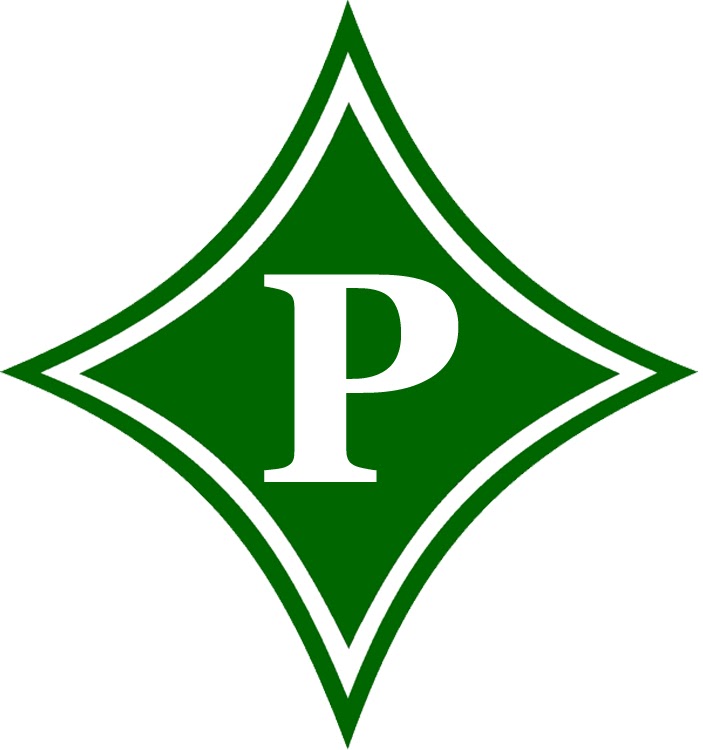 Prior Approval Request Form for Professional Learning LeaveCheck related System Goal:	Position within district:      Administrator      Paraprofessional      Academic Coach     Counselor 	         Central Office Director or Chief         Technology      Other _______________________Teacher      Grade Level: ________    Content Area: ___________________  For School Office Use Only:	   Select one Funding Source for Substitute, Registration, and Travel:Name of Applicant:   Last 4 digits of SS #:  Site (where do you work):  PL Activity Location:  PL Activity Title:  PL Activity Date(s):   Student Achievement Student and Stakeholder InvolvementOrganizational Growth and Improvement Internal ProcessesSubstitute teacher needed for (     )  days x $100Estimated ExpensesTravel and lodging reservations are the responsibility of the participant.  Use tax-exempt forms at hotel check-in. Hotel taxes are not paid by the school system. To assure no taxes are charged, submit for a school system check for hotel payment at least two weeks prior to travel,Registration Fee:  Estimated ExpensesTravel and lodging reservations are the responsibility of the participant.  Use tax-exempt forms at hotel check-in. Hotel taxes are not paid by the school system. To assure no taxes are charged, submit for a school system check for hotel payment at least two weeks prior to travel,Food expenses:Estimated ExpensesTravel and lodging reservations are the responsibility of the participant.  Use tax-exempt forms at hotel check-in. Hotel taxes are not paid by the school system. To assure no taxes are charged, submit for a school system check for hotel payment at least two weeks prior to travel,Round trip mileage:  # of miles (          )  x .655 = $  Estimated ExpensesTravel and lodging reservations are the responsibility of the participant.  Use tax-exempt forms at hotel check-in. Hotel taxes are not paid by the school system. To assure no taxes are charged, submit for a school system check for hotel payment at least two weeks prior to travel,Lodging:            Hotel costs over $175.00 per night require Superintendent approval. Other (specify, for example: parking):    Estimated Total Expenses Required for approval: Attach supporting documentation: flyer, invitation, or email.What I hope to learn from this PL activity:How I plan to share what I learn from this PL activity with other educators: Signature of Participant:  Date:Signature of Supervisor:Date:Staff Development Title I-ATitle II-A Title IV-APre-KSpecial Education CTAESIG 1003(a)Fund 150Fund 150 Other: ______________________ Other: ______________________ Other: ______________________Signature of applicable Director: Date:Signature of Federal Programs Director: (Only required if federal funds are used.)Date: